ҚАЗАҚСТАН РЕСПУБЛИКАСЫ БІЛІМ ЖӘНЕ ҒЫЛЫМ МИНИСТРЛІГІ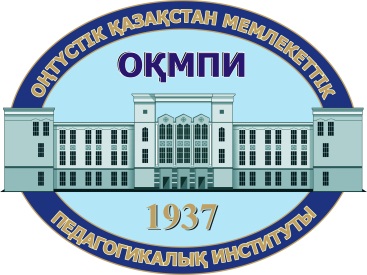 ОҢТҮСТІК ҚАЗАҚСТАН МЕМЛЕКЕТТІК    ПЕДАГОГИКАЛЫҚ ИНСТИТУТЫАҚПАРАТТЫҚ  ХАТ                                                Құрметті әріптестер!Сіздерді Оңтүстік Қазақстан мемлекеттік педагогикалық институтында 2015 жылдың 12-13 қараша күндері өтетін «Бес институционалдық реформа- ел дамуының кепілі» атты халықаралық ғылыми-тәжірибелік конференция жұмысына қатысуға шақырамыз. Конференция жұмысы келесі секциялар бойынша өткізіледі:1-секция: Тіл мен әдебиетті оқу-әдістемелік және зияткерлік тұрғыдан оқыту, терминологиялық қорды жаңарту жолдары.2-секция: Заманауи білім беру талаптарына сай болашақ педагогтарды даярлаудағы кәсіби құзыреттілік: қазіргі жағдайы мен даму болашағы.          3-секция:  Саясаттану, тарих, философия, психология, құқықтану ғылымдарының білім беру жүйесін жаңа әлеуметтік-экономикалық ортаға бейімдеудегі рөлі.4-секция: Жаратылыстану пәндерін оқытудың инновациялық технологиялары.5-секция:   Кәсіби-шығармашылық, спорт салаларында педагог маман дайындаудың әдіснамалық негіздері.Конференцияның жұмыс тілдері:  қазақ, орыс және ағылшын тілдері. Конференцияға қатысу үшін өтініштің (тіркелген үлгі бойынша), баяндама мәтінінің баспа түріндегі және электрондық нұсқалары (1 данадан),  ұйымдастыру жарнасы (3000 теңге көлемінде) төленгені туралы түбіртектің көшірмесі электрондық поштамен немесе төмендегі мекенжайда 2015 жылдың 24 қазанына дейін қабылданады: 160012, Қазақстан Республикасы, Шымкент қ., Байтұрсынов көшесі, 13 үй, Оңтүстік Қазақстан мемлекеттік педагогикалық институты. Баяндама дайындауға қойылатын талаптар:Мақала көлемі -  5 бетке дейін, Times New Roman қарпінде терілуі тиіс; А4 форматында, қаріп өлшемі – 14;Жоларалық қашықтық – 1; Азат жол – 1 см.;Сол жағы – 2,5 мм, қалған жақтары – 20 мм.; Бет саны көрсетілмейді;Орыс тіліндегі баяндамалар үшін  түйін және summary, қазақ тіліндегі баяндамалар үшін резюме және summary, ағылшын тіліндегі баяндамалар үшін түйін және резюме келтіріледі. Баяндама мәтіні мен өтініштің сапалы басылған бір дана (бет нөмірі көрсетілмей) баспа түрі және электронды нұсқасы, ұйымдастыру жарнасы төленгені туралы түбіртектің көшірмесімен бірге дискіде немесе электрондық поштамен ұсынылады (файлдың атауы бірінші автордың фамилиясымен сай келуі қажет, баяндама мен өтініш бір файлда беріледі). Баяндама авторларының саны 3 адамнан аспауы тиіс. Баяндама мәтіні түзетілмейді және түпнұсқа болып саналады. Конференция еңбектерінің жинағы тікелей көшіру әдісімен теріледі. Көрсетілген мерзімнен кеш түскен немесе талаптарға сай келмейтін материалдар жарияланбайды.           Құрметті әріптестер! Сіздерден жоғарыда көрсетілген талаптарға сай дұрыс терілген материалдарды жіберу сұралады.                      Баяндаманы дайындау үлгісі:Өтініш үлгісі:Барлық сұрақтар бойынша конференцияның ұйымдастыру комитетіне хабарласуыңызды сұраймыз: Телефон: Ибрагимова Жанат Абуталипқызы +7701 338 14 33, +7700 135 72 70, Әлібекова Балдырған Рысалықызы +7702 410 32 36. Эл. почта: okmpi_nauka@mail.ru.Конференция жұмысына қатысу төлемі үшін реквизиттер:АО «Казкоммерцбанк»БИК-KZ К0 KZ KXБИН-110740004288КБЕ-16ИИН- KZ 569260801159775000Аудару кезінде «конференция үшін» белгісін қойып, тегі және өз аты мен әкесінің атының бірінші әріптерін жазу қажет.                                                        Ұйымдастыру комитетіӘОЖ (12 пт.)МИФТІҢ ҰЛТТЫҚ БОЛМЫСЫ (14 пт.)Бегдаулетова Қ.Д.  (12 пт.)     ОҚМПИ, Шымкент, Қазақстан (12 пт.)Резюме (11 пт.)Summary (11 пт.)Баяндаманың негізгі мәтіні (14 пт.)             --------------------------------------------------------------------------------------------Әдебиеттер (12 пт.) 1. Ғабитханұлы Қ. Қазақ мифологиясының тілдегі көрінісі. – Алматы: Арыс, 2006. – 166 б.                                                              Өтініш                                                             Өтініш                                                             Өтініш1Баяндамашының тегі, аты-жөні (толығымен)2Ғылыми дәрежесі, ғылыми атағы3Мекемесі, лауазымы4Мекенжайы (индексі көрсетілуі міндетті)5Телефон, факс (халықаралық байланыс кодымен)6Баяндаманың тақырыбы7Секцияның атауы8.Керекті техникалық құралдар9.Қонақ үй орындарын брондау қажеттігі (иә, жоқ)